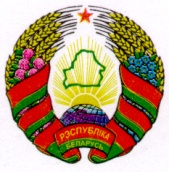 ГОРАЦКI РАЁННЫ                                     ГОРЕЦКИЙ РАЙОННЫЙСАВЕТ ДЭПУТАТАЎ                                  СОВЕТ ДЕПУТАТОВСАЎСКI СЕЛЬСКI                                       САВСКИЙ СЕЛЬСКИЙСАВЕТ ДЭПУТАТАЎ 			           СОВЕТ ДЕПУТАТОВ	            РАШЭННЕ			                        РЕШЕНИЕ16.12.2016  № 12-1аг.Сава 				                                   аг.СаваО внесении изменений и дополненияв решение Савского  сельского Совета депутатов от 29 декабря 2015 г. № 8-2На основании пункта 2 статьи 122 Бюджетного кодекса Республики Беларусь Савский сельский Совет депутатов РЕШИЛ:1. Внести в решение  Савского сельского Совета  депутатов от 
29 декабря 2015 г. № 8-2 «О  бюджете сельсовета  на 2016 год» следующие изменения и дополнение:1.1. пункт 1 изложить в следующей редакции:«1. Утвердить бюджет  сельсовета на 2016 год по  расходам в сумме  64 193,50 белорусского рубля (далее – рубль) исходя из прогнозируемого объема доходов в сумме 62 418,50 рубля.Установить предельный размер дефицита бюджета сельсовета на конец  2016 года в сумме 1 775,00 рубля и осуществить   его финансирование  согласно приложению 1`.»;1.2.  в пункте 2:в абзаце третьем  цифры «62 418,50»  заменить цифрами  
«64 193,50»;1.3. дополнить решение приложением 1`  следующего содержания:«Приложение 1`к решению Савскогосельского Совета депутатов                                                                          29.12.2015 г.  № 8-2Финансирование   дефицита бюджета сельсовета(рублей) 1.4. приложения 2-4 к этому решению изложить в следующей редакции: «Приложение 2к решению Савскогосельского Совета депутатов                                                                            29.12.2015 г.  № 8-2                                                                            (в редакции решения                                                                            Савского сельского                                                                            Совета депутатов                                                                            16.12.2016 г. № 12-1)Расходы бюджета сельсовета  по функциональной классификации расходов бюджета по разделам, подразделам и видам(рублей)Приложение 3к решению Савскогосельского Совета депутатов                                                                          29.12.2015 г.  № 8-2                                                                          (в редакции решения                                                                          Савского сельского                                                                          Совета депутатов                                                                          16.12.2016 г. № 12-1)Распределение бюджетных назначений по Савскому сельскому исполнительному комитету в соответствии с ведомственной классификацией расходов  бюджета  сельсовета и функциональной классификацией расходов бюджета                                                                                                                    (рублей)                                                                            Приложение 4к решению Савского      сельского Совета депутатов                                                                           29.12.2015г.  № 8-2                                                                           (в редакции решения                                                                           Савского сельского                                                                           Совета депутатов                                                                           16.12.2016 г. № 12-1)Переченьгосударственных программ и подпрограмм, финансирование которых предусматривается за счет средств бюджета сельсовета, вразрезе ведомственной классификации расходов бюджета сельсовета и функциональной классификации расходов бюджета                                                                                                                                                                          (рублей)        2. Настоящее решение вступает в силу после его официального опубликования.Председатель                                                                               В.Н.ГалочкинНаименованиеВидИсточникТиписточникаДетализацияСуммаОБЩЕЕФИНАНСИРОВАНИЕ ФИНАНСИРОВАНИЕ ФИНАНСИРОВАНИЕ00000001 775,00ВНУТРЕННЕЕФИНАНСИРОВАНИЕ10000001 775,00Изменение остатков средствбюджета10700001 775,00Остатки на начало отчетногопериода10701003 931,16Остатки на конец отчетногопериода10702002 156,16»;НаименованиеРазделПодразделВидСумма12345ОБЩЕГОСУДАРСТВЕННАЯ ДЕЯТЕЛЬНОСТЬ01000048 881,7412345Государственные органы общего назначения01010047 789,14Органы местного управления и самоуправления01010447 789,14Другая общегосударственная деятельность011000450,00Иные общегосударственные вопросы011003450,00Межбюджетные трансферты011100642,60Трансферты бюджетам других уровней011101642,60ЖИЛИЩНО-КОММУНАЛЬНЫЕ УСЛУГИ И ЖИЛИЩНОЕ СТРОИТЕЛЬСТВО06000015 311,76Благоустройство населенных пунктов06030015 311,76ВСЕГО расходов00000064 193,50НаименованиеГлаваРазделПодразделВидСумма123456123456Савский сельский исполнительный комитет 01000000064 193,50Общегосударственная деятельность01001000048 881,74Государственные органы общего назначения01001010047 789,14Органы местного управления и самоуправления01001010447 789,14Другая общегосударственная деятельность010011000450,00Иные общегосударственные вопросы010011003450,00Межбюджетные трансферты010011100642,60Трансферты бюджетам других уровней010011101642,60Жилищно-коммунальные услуги и жилищное строительство01006000015 311,76Благоустройство населенных пунктов01006030015 311,76ВСЕГО расходов00000000064 193,50Наименование государственной программы, подпрограммыНаименование раздела по функциональной классификации расходовРаспорядитель средствОбъем финансирова-ния12341. Государственная программа «Комфортное жилье и благоприятная среда» на 2016-2020 годы, утвержденная постановлением Совета Министров Республики Беларусь от 21 апреля 2016 г. № 326 (Национальный правовой Интернет-портал Республики Беларусь 16.05.2016, 5/42062):подпрограмма  «Обеспечение качества и доступности услуг»Жилищно-коммунальные услуги и жилищное строительствоСавский сельский исполнительный комитет15 311,76Итого по программе   15 311,76».